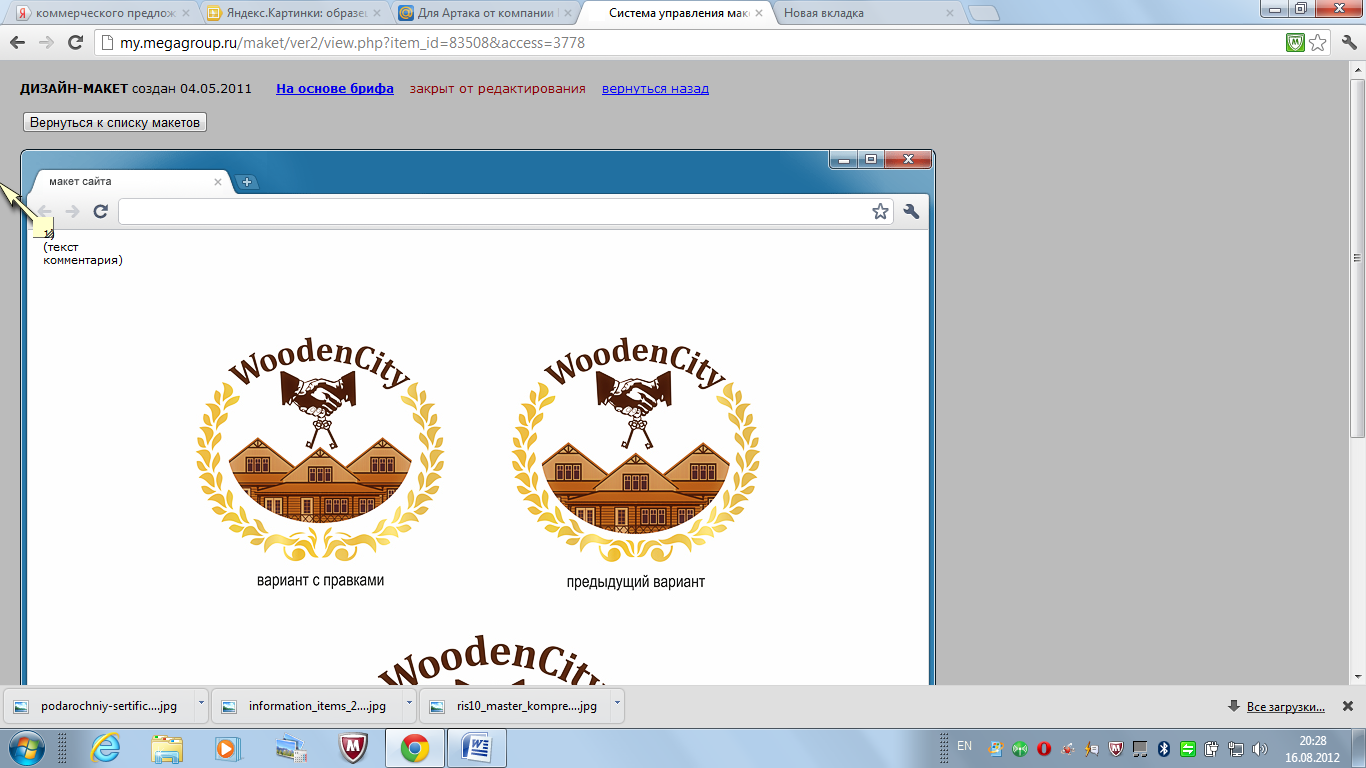 Коммерческое предложениеКомпания OOO “WoodenCity”, выражает Вам, свое уважение и предлагает, рассмотреть  коммерческое  предложение по строганной продукцииВагонка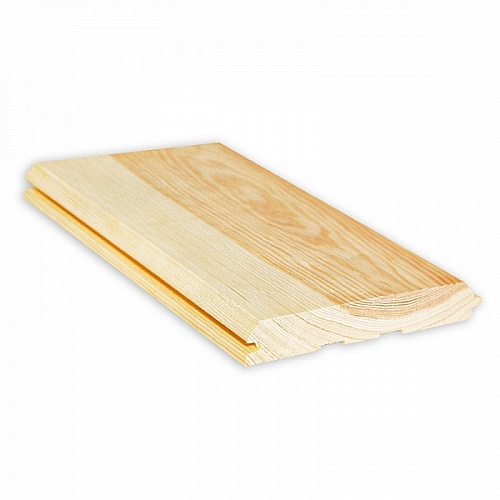 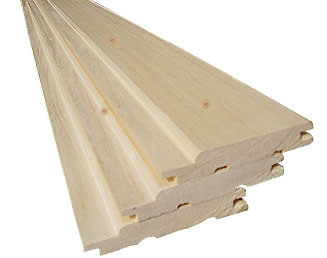 Имитация бруса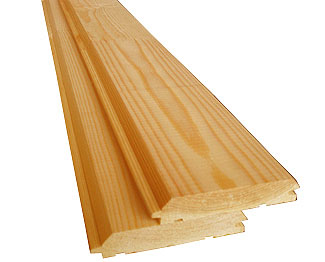 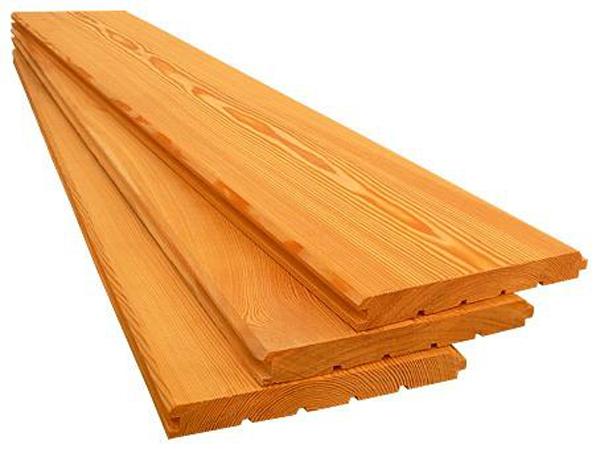 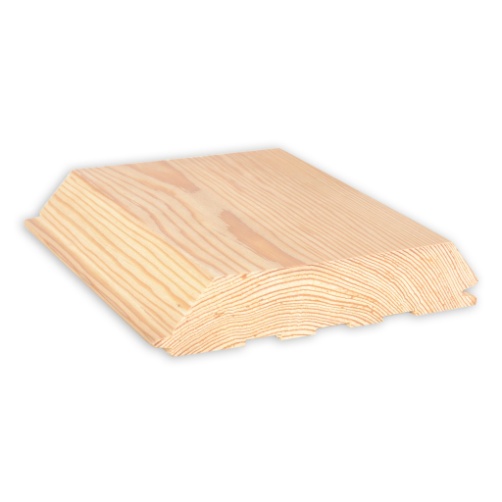 Блок хаус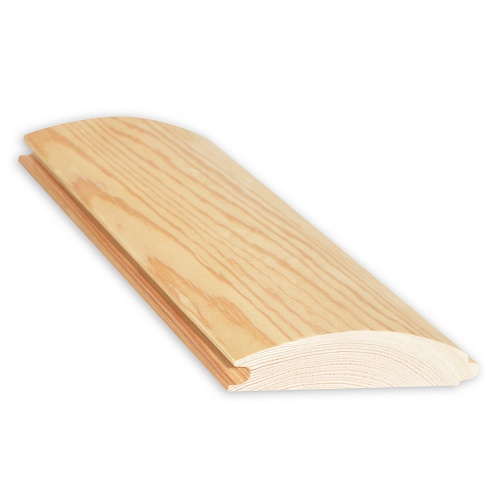 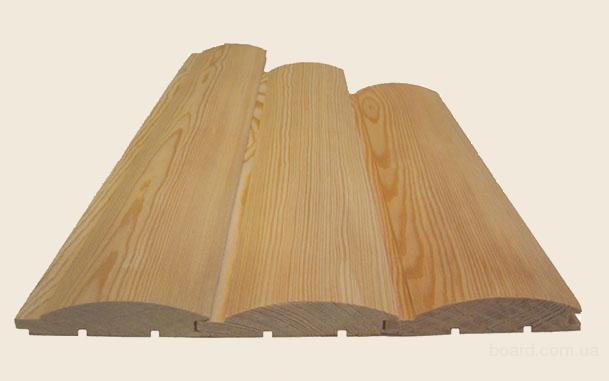 Планкен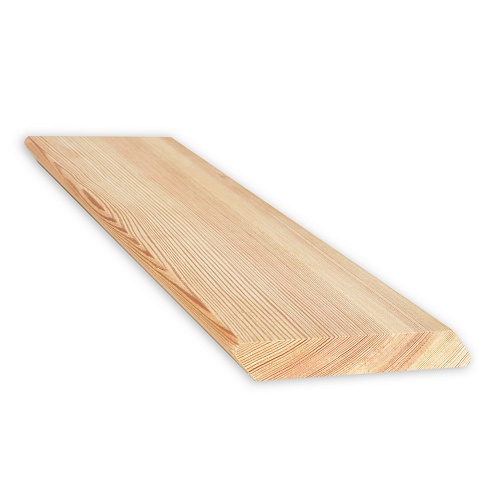 Доска пола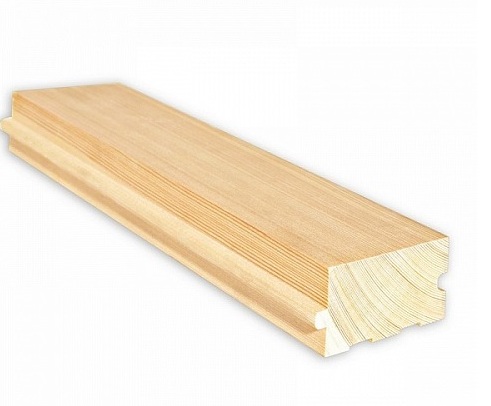 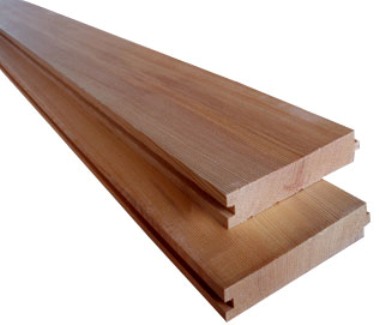 Палубная доска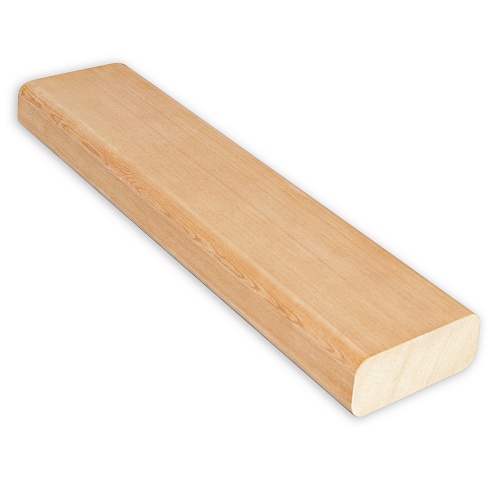 Террасная доска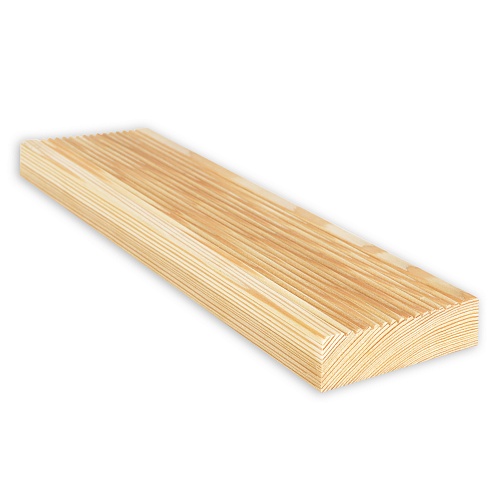 Возможно изготовлений любых погонажных изделий,из других породдревесины других сечений.Работаем под заказ с предоплатой.Тел:+7(906)610-00-00        +7(495(669-99-87                                                                     E-mail: woodencity@mail.ru          www.woodencity.ru№СпецификацияПородаЦена за кв.м (м2) изделияЦена за кв.м (м2) изделияЦена за кв.м (м2) изделия№СпецификацияПородаЭкстраАБС 114 х 110 х 3000/6000лиственница900780480 214 х 135 х 3000/ 6000лиственница880760460 312,5 х 110 х 3000/6000лиственница900780480 412,5 х 135 х 3000/6000лиственница880760450 512,5 х 96 х 3000/6000сосна ель550200160 614 х 96 3000/6000сосна ель570215170№СпецификацияПородаЦена за кв.м (м2) изделияЦена за кв.м (м2) изделияЦена за кв.м (м2) изделия№СпецификацияПородаЭкстраАБС 120 х 140 х 3000/ 6000лиственница1200880550 220 х 185 х 3000/ 6000лиственница1250930580 327 х 140 х 3000/6000лиственница16501100780 427 х 185 х 3000/6000лиственница17001200780 540 х 185 х 3000/6000лиственница245018001600 620 х 140 х 3000/ 6000сосна ель600300260 720 х 185 х 3000/ 6000сосна ель650300260 840 х 140 х 3000/ 6000сосна ель1200600480 940 х 185 х 3000/ 6000сосна ель1200600480№СпецификацияПородаЦена за кв.м (м2) изделияЦена за кв.м (м2) изделияЦена за кв.м (м2) изделия№СпецификацияПородаЭкстраАБС 120 х 140 х 3000/ 6000лиственница1200900580 220 х 185 х 3000/ 6000лиственница1250950600 327 х 140 х 3000/6000лиственница16501100800 427 х 185 х 3000/6000лиственница17001200800 540х 140 х 3000/6000лиственница245018001600 640 х 185 х 3000/6000лиственница250020501650 720 х 140 х 3000/ 6000сосна ель600310260 820 х 185 х 3000/ 6000сосна ель650310260 940 х 140 х 3000/ 6000сосна ель1200600480 1040 х 185 х 3000/ 6000сосна ель1200600480№СпецификацияПородаЦена за кв.м (м2) изделияЦена за кв.м (м2) изделияЦена за кв.м (м2) изделия№СпецификацияПородаЭкстраАБС 120 х 110 х 3000/ 6000лиственница1200900580 220 х 140 х 3000/ 6000лиственница1200900580 320 х 185 х 3000/6000лиственница1250950600№СпецификацияПородаЦена за кв.м (м2) изделияЦена за кв.м (м2) изделияЦена за кв.м (м2) изделия№СпецификацияПородаЭкстраАБС 120 х 140 х 3000/ 6000лиственница1200900580 220 х 110 х 3000/ 6000лиственница1200900580 327 х 140 х 3000/6000лиственница16501100800 427 х 110 х 3000/6000лиственница16501100800 540х 140 х 3000/6000лиственница245018001600 640 х 110 х 3000/6000лиственница245018001600 720 х 140 х 3000/ 6000сосна ель600300260 820 х 110 х 3000/ 6000сосна ель600300260 940х 140 х 3000/6000сосна ель1200600480 1040 х 110 х 3000/6000сосна ель1200600480№СпецификацияПородаЦена за кв.м (м2) изделияЦена за кв.м (м2) изделияЦена за кв.м (м2) изделия№СпецификацияПородаЭкстраАБС 127 х 140 х 3000/6000лиственница16501100750 227 х 110 х 3000/6000лиственница16501100750 340х 140 х 3000/6000лиственница245018001600 440 х 110 х 3000/6000лиственница245018001600№СпецификацияПородаЦена за кв.м (м2) изделияЦена за кв.м (м2) изделияЦена за кв.м (м2) изделия№СпецификацияПородаЭкстраАБС1 27 х 140 х 3000/6000лиственница16501100750 227 х 110 х 3000/6000лиственница16501100750 340х 140 х 3000/6000лиственница245018001600 440 х 110 х 3000/6000лиственница245018001600